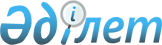 О внесении изменений в решение Казыгуртского районного маслихата от 25 декабря 2018 года № 37/239-VI "О районном бюджете на 2019-2021 годы"
					
			С истёкшим сроком
			
			
		
					Решение Казыгуртского районного маслихата Туркестанской области от 19 апреля 2019 года № 43/275-VI. Зарегистрировано Департаментом юстиции Туркестанской области 22 апреля 2019 года № 4980. Прекращено действие в связи с истечением срока
      В соответствии с пунктом 5 статьи 109 Бюджетного кодекса Республики Казахстан от 4 декабря 2008 года, подпунктом 1) пункта 1 статьи 6 Закона Республики Казахстан от 23 января 2001 года "О местном государственном управлении и самоуправлении в Республике Казахстан" и решением Туркестанского областного маслихата от 05 апреля 2019 года № 37/376-VI "О внесении изменений и дополнений в решение Туркестанского областного маслихата от 12 декабря 208 года № 33/347-VІ "Об областном бюджете на 2019-2021 годы", зарегистрированного в Реестре государственной регистрации нормативных правовых актов за № 4966, Казыгуртский районный маслихат РЕШИЛ:
      1. Внести в решение Казыгуртского районного маслихата от 25 декабря 2018 года № 37/239-VІ "О районном бюджете на 2019-2021 годы" (зарегистрировано в Реестре государственной регистрации нормативных правовых актов за № 4856, опубликовано 11 января 2019 года в газете "Казыгурт тынысы" и в эталонном контрольном банке нормативных правовых актов Республики Казахстан в электронном виде 10 января 2019 года) следующие изменения:
      пункт 1 изложить в новой редакции:
      "1. Утвердить районный бюджет Казыгуртского района на 2019-2021 годы согласно приложению 1 соответственно, в том числе на 2019 год в следующих объемах:
      1) доходы – 22 365 362 тысяч тенге, в том числе:
      налоговые поступления – 1 332 224 тысяч тенге;
      неналоговые поступления – 20 864 тысяч тенге;
      поступления от продажи основного капитала – 20 999 тысяч тенге; 
      поступления трансфертов – 20 991 275 тысяч тенге;
      2) затраты – 22 365 391тысяч тенге;
      3) чистое бюджетное кредитование – 117 750 тысяч тенге, в том числе:
      бюджетные кредиты – 151 500 тысяч тенге;
      погашение бюджетных кредитов – 33 750 тысяч тенге;
      4) сальдо по операциям с финансовыми активами– 0, в том числе:
      приобретение финансовых активов – 0;
      поступления от продажи финансовых активов государства – 0;
      5) дефицит (профицит) бюджета – -117 779 тысяч тенге;
      6) финансирование дефицита (использование профицита) бюджета – 117 779 тысяч тенге, в том числе:
      поступление займов – 151 500тысяч тенге;
      погашение займов – 33 750 тысяч тенге;
      используемые остатки бюджетных средств – 29 тысяч тенге.".
      Приложения 1 и 4 к указанному решению изложить в новой редакции согласно приложениям 1 и 2 к настоящему решению.
      2. Государственному учреждению "Аппарат Казыгуртского районного маслихата" в установленном законодательством Республики Казахстан порядке обеспечить:
      1) государственную регистрацию настоящего решения в территориальном органе юстиции;
      2) в течение десяти календарных дней со дня государственной регистрации настоящего решения маслихата направление его копии в бумажном и электронном виде на казахском и русском языках в Республиканское государственное предприятие на праве хозяйственного ведения "Республиканский центр правовой информации" для официального опубликования и включения в эталонный контрольный банк нормативных правовых актов Республики Казахстан;
      3) размещение настоящего решения на интернет-ресурсе Казыгуртского районного маслихата после его официального опубликования.
      3. Настоящее решение вводится в действие с 1 января 2019 года. Районный бюджет на 2019 год Перечень бюджетных программ развития на 2019-2021 годы направленных на реализацию проектов (программ)
					© 2012. РГП на ПХВ «Институт законодательства и правовой информации Республики Казахстан» Министерства юстиции Республики Казахстан
				
      Председатель сессии

      районного маслихата

С. Батырбаев

      Секретарь районного маслихата

У. Копеев
Приложение 1
к решению Казыгуртского
районного маслихата от 19
апреля 2019 года № 43/275-VIПриложение 1
к решению Казыгуртского
районного маслихата от 25
декабря 2018 года № 37/239-VI
Категорий
Категорий
Категорий
Категорий
Категорий
Категорий
Сумма тысяч тенге
Классы Наименование
Классы Наименование
Классы Наименование
Классы Наименование
Классы Наименование
Сумма тысяч тенге
Подклассы
Подклассы
Подклассы
Сумма тысяч тенге
1. Доходы
1. Доходы
1. Доходы
22 365 362
1
Налоговые поступления
Налоговые поступления
Налоговые поступления
1 332 224
1
Подоходный налог
Подоходный налог
Подоходный налог
335 994
2
Индивидуальный подоходный налог
Индивидуальный подоходный налог
Индивидуальный подоходный налог
335 994
3
Социальный налог
Социальный налог
Социальный налог
308 535
1
Социальный налог
Социальный налог
Социальный налог
308 535
4
Hалоги на собственность
Hалоги на собственность
Hалоги на собственность
642 823
1
Hалоги на имущество
Hалоги на имущество
Hалоги на имущество
638 581
5
Единый земельный налог
Единый земельный налог
Единый земельный налог
4 242
5
Внутренние налоги на товары, работы и услуги
Внутренние налоги на товары, работы и услуги
Внутренние налоги на товары, работы и услуги
28 065
2
Акцизы
Акцизы
Акцизы
6 300
3
Поступления за использование природных и других ресурсов
Поступления за использование природных и других ресурсов
Поступления за использование природных и других ресурсов
5 140
4
Сборы за ведение предпринимательской и профессиональной деятельности
Сборы за ведение предпринимательской и профессиональной деятельности
Сборы за ведение предпринимательской и профессиональной деятельности
16 365
5
Налог на игорный бизнес
Налог на игорный бизнес
Налог на игорный бизнес
260
7
Прочие налоги
Прочие налоги
Прочие налоги
1 696
1
Прочие налоги
Прочие налоги
Прочие налоги
1 696
8
Обязательные платежи, взимаемые за совершение юридически значимых действий и (или) выдачу документов уполномоченными на то государственными органами или должностными лицами
Обязательные платежи, взимаемые за совершение юридически значимых действий и (или) выдачу документов уполномоченными на то государственными органами или должностными лицами
Обязательные платежи, взимаемые за совершение юридически значимых действий и (или) выдачу документов уполномоченными на то государственными органами или должностными лицами
15 111
1
Государственная пошлина
Государственная пошлина
Государственная пошлина
15 111
2
Неналоговые поступления
Неналоговые поступления
Неналоговые поступления
20 864
1
Доходы от государственной собственности
Доходы от государственной собственности
Доходы от государственной собственности
3 990
1
Поступления части чистого дохода государственных предприятий
Поступления части чистого дохода государственных предприятий
Поступления части чистого дохода государственных предприятий
250
3
Дивиденды на государственные пакеты акций, находящиеся в государственной собственности
Дивиденды на государственные пакеты акций, находящиеся в государственной собственности
Дивиденды на государственные пакеты акций, находящиеся в государственной собственности
540
5
Доходы от аренды имущества, находящегося в государственной собственности
Доходы от аренды имущества, находящегося в государственной собственности
Доходы от аренды имущества, находящегося в государственной собственности
3 200
6
Прочие неналоговые поступления
Прочие неналоговые поступления
Прочие неналоговые поступления
16 874
1
Прочие неналоговые поступления
Прочие неналоговые поступления
Прочие неналоговые поступления
16 874
3
Поступления от продажи основного капитала
Поступления от продажи основного капитала
Поступления от продажи основного капитала
20 999
3
Продажа земли и нематериальных активов
Продажа земли и нематериальных активов
Продажа земли и нематериальных активов
20 999
1
Продажа земли
Продажа земли
Продажа земли
20 999
4
Поступления трансфертов
Поступления трансфертов
Поступления трансфертов
20 991 275
02
Трансферты из вышестоящих органов государственного управления
Трансферты из вышестоящих органов государственного управления
Трансферты из вышестоящих органов государственного управления
20 991 275
2
Трансферты из областного бюджета
Трансферты из областного бюджета
Трансферты из областного бюджета
20 991 275
Функциональная группа 
Функциональная группа 
Функциональная группа 
Функциональная группа 
Функциональная группа 
Сумма тысяч тенге
Сумма тысяч тенге
Функциональная подгруппа 
Функциональная подгруппа 
Функциональная подгруппа 
Функциональная подгруппа 
Сумма тысяч тенге
Сумма тысяч тенге
Администратор бюджетных программ 
Администратор бюджетных программ 
Администратор бюджетных программ 
Сумма тысяч тенге
Сумма тысяч тенге
Программа
Программа
Сумма тысяч тенге
Сумма тысяч тенге
Наименование
Сумма тысяч тенге
Сумма тысяч тенге
2. Затраты
22 365 391
22 365 391
01
Государственные услуги общего характера
414 076
414 076
1
Представительные, исполнительные и другие органы, выполняющие общие функции государственного управления
157 784
157 784
112
Аппарат маслихата района (города областного значения)
25 193
25 193
001
Услуги по обеспечению деятельности маслихата района (города областного значения)
24 993
24 993
003
Капитальные расходы государственного органа
200
200
122
Аппарат акима района (города областного значения)
132 591
132 591
001
Услуги по обеспечению деятельности акима района (города областного значения)
127 279
127 279
003
Капитальные расходы государственного органа
5 312
5 312
2
Финансовая деятельность
105 729
105 729
459
Отдел экономики и финансов района (города областного значения)
105 729
105 729
003
Проведение оценки имущества в целях налогообложения
2 500
2 500
010
Приватизация, управление коммунальным имуществом, постприватизационная деятельность и регулирование споров, связанных с этим 
103 229
103 229
05
Планирование и статистическая деятельность
1 000
1 000
459
Отдел экономики и финансов района (города областного значения)
1 000
1 000
061
Экспертиза и оценка документации по вопросам бюджетных инвестиций и государственно-частного партнерства, в том числе концессии
1 000
1 000
9
Прочие государственные услуги общего характера
149 563
149 563
458
Отдел жилищно-коммунального хозяйства, пассажирского транспорта и автомобильных дорог района (города областного значения)
46 422
46 422
001
Услуги по реализации государственной политики на местном уровне в области жилищно-коммунального хозяйства, пассажирского транспорта и автомобильных дорог
46 422
46 422
459
Отдел экономики и финансов района (города областного значения)
103 141
103 141
001
Услуги по реализации государственной политики в области формирования и развития экономической политики, государственного планирования, исполнения бюджета и управления коммунальной собственностью района (города областного значения)
48 879
48 879
113
Целевые текущие трансферты из местных бюджетов
54 262
54 262
02
Оборона
85 814
85 814
1
Военные нужды
17 822
17 822
122
Аппарат акима района (города областного значения)
17 822
17 822
005
Мероприятия в рамках исполнения всеобщей воинской обязанности
17 822
17 822
2
Организация работы по чрезвычайным ситуациям
67 992
67 992
122
Аппарат акима района (города областного значения)
67 992
67 992
006
Предупреждение и ликвидация чрезвычайных ситуаций масштаба района (города областного значения)
57 962
57 962
007
Мероприятия по профилактике и тушению степных пожаров районного (городского) масштаба, а также пожаров в населенных пунктах, в которых не созданы органы государственной противопожарной службы
10 030
10 030
03
Общественный порядок, безопасность, правовая, судебная, уголовно-исполнительная деятельность
155 907
155 907
01
Правоохранительная деятельность
2 407
2 407
472
Отдел строительства, архитектуры и градостроительства района (города областного значения)
2 407
2 407
066
Строительство объектов общественного порядка и безопасности
2 407
2 407
9
Прочие услуги в области общественного порядка и безопасности
153 500
153 500
458
Отдел жилищно-коммунального хозяйства, пассажирского транспорта и автомобильных дорог района (города областного значения)
153 500
153 500
021
Обеспечение безопасности дорожного движения в населенных пунктах
153 500
153 500
04
Образование
11 977 218
11 977 218
1
Дошкольное воспитание и обучение
147 535
147 535
464
Отдел образования района (города областного значения)
147 535
147 535
024
Целевые текущие трансферты бюджетам города районного значения, села, поселка, сельского округа на реализацию государственного образовательного заказа в дошкольных организациях образования
132 725
132 725
040
Реализация государственного образовательного заказа в дошкольных организациях образования
14 810
14 810
2
Начальное, основное среднее и общее среднее образование
11 147 463
11 147 463
464
Отдел образования района (города областного значения)
8 313 845
8 313 845
003
Общеобразовательное обучение
8 266 552
8 266 552
006
Дополнительное образование для детей
47 293
47 293
472
Отдел строительства, архитектуры и градостроительства района (города областного значения)
2 833 618
2 833 618
022
Строительство и реконструкция объектов начального, основного среднего и общего среднего образования
2 833 618
2 833 618
9
Прочие услуги в области образования
682 220
682 220
464
Отдел образования района (города областного значения)
682 220
682 220
001
Услуги по реализации государственной политики на местном уровне в области образования
18 096
18 096
005
Приобретение и доставка учебников, учебно-методических комплексов для государственных учреждений образования района (города областного значения)
355 800
355 800
007
Проведение школьных олимпиад, внешкольных мероприятий и конкурсов районного (городского) масштаба
1 200
1 200
015
Ежемесячная выплата денежных средств опекунам (попечителям) на содержание ребенка-сироты (детей-сирот), и ребенка (детей), оставшегося без попечения родителей
33 964
33 964
022
Выплата единовременных денежных средств казахстанским гражданам, усыновившим (удочерившим) ребенка (детей)-сироту и ребенка (детей), оставшегося без попечения родителей
585
585
067
Капитальные расходы подведомственных государственных учреждений и организаций
272 575
272 575
06
Социальная помощь и социальное обеспечение
1 495 028
1 495 028
1
Социальное обеспечение
936 359
936 359
451
Отдел занятости и социальных программ района (города областного значения)
913 128
913 128
005
Государственная адресная социальная помощь
913 128
913 128
464
Отдел образования района (города областного значения)
23 231
23 231
030
Содержание ребенка (детей), переданного патронатным воспитателям
23 231
23 231
2
Социальная помощь
497 750
497 750
451
Отдел занятости и социальных программ района (города областного значения)
497 750
497 750
002
Программа занятости
169 524
169 524
006
Оказание жилищной помощи
19 795
19 795
007
Социальная помощь отдельным категориям нуждающихся граждан по решениям местных представительных органов
81 814
81 814
010
Материальное обеспечение детей-инвалидов, воспитывающихся и обучающихся на дому
2 398
2 398
014
Оказание социальной помощи нуждающимся гражданам на дому
44 331
44 331
017
Обеспечение нуждающихся инвалидов обязательными гигиеническими средствами и предоставление услуг специалистами жестового языка, индивидуальными помощниками в соответствии с индивидуальной программой реабилитации инвалида
127 536
127 536
023
Обеспечение деятельности центров занятости населения
52 352
52 352
9
Прочие услуги в области социальной помощи и социального обеспечения
60 919
60 919
451
Отдел занятости и социальных программ района (города областного значения)
60 919
60 919
001
Услуги по реализации государственной политики на местном уровне в области обеспечения занятости и реализации социальных программ для населения
43 188
43 188
011
Оплата услуг по зачислению, выплате и доставке пособий и других социальных выплат
8 131
8 131
050
Обеспечение прав и улучшение качества жизни инвалидов в Республике Казахстан
9 600
9 600
07
Жилищно-коммунальное хозяйство
2 740 267
2 740 267
1
Жилищное хозяйство
196 012
196 012
458
Отдел жилищно-коммунального хозяйства, пассажирского транспорта и автомобильных дорог района (города областного значения)
5 145
5 145
033
Проектирование, развитие и (или) обустройство инженерно-коммуникационной инфраструктуры
5 145
5 145
472
Отдел строительства, архитектуры и градостроительства района (города областного значения)
190 867
190 867
003
Проектирование, строительство и (или) приобретение жилья коммунального жилищного фонда
133 867
133 867
098
Приобретение жилья коммунального жилищного фонда
57 000
57 000
2
Коммунальное хозяйство
2 310 189
2 310 189
458
Отдел жилищно-коммунального хозяйства, пассажирского транспорта и автомобильных дорог района (города областного значения)
2 310 189
2 310 189
012
Функционирование системы водоснабжения и водоотведения
68 230
68 230
058
Развитие системы водоснабжения и водоотведения в сельских населенных пунктах
2 241 959
2 241 959
3
Благоустройство населенных пунктов
234 066
234 066
458
Отдел жилищно-коммунального хозяйства, пассажирского транспорта и автомобильных дорог района (города областного значения)
234 066
234 066
015
Освещение улиц в населенных пунктах
89 641
89 641
016
Обеспечение санитарии населенных пунктов
27 072
27 072
018
Благоустройство и озеленение населенных пунктов
117 353
117 353
08
Культура, спорт, туризм и информационное пространство
571 644
571 644
1
Деятельность в области культуры
187 712
187 712
455
Отдел культуры и развития языков района (города областного значения)
142 538
142 538
003
Поддержка культурно-досуговой работы
142 538
142 538
472
Отдел строительства, архитектуры и градостроительства района (города областного значения)
45 174
45 174
011
Развитие объектов культуры
45 174
45 174
2
Спорт
198 901
198 901
465
Отдел физической культуры и спорта района (города областного значения)
198 901
198 901
001
Услуги по реализации государственной политики на местном уровне в сфере физической культуры и спорта
15 021
15 021
005
Развитие массового спорта и национальных видов спорта
146 542
146 542
006
Проведение спортивных соревнований на районном (города областного значения) уровне
3 838
3 838
007
Подготовка и участие членов сборных команд района (города областного значения) по различным видам спорта на областных спортивных соревнованиях
24 000
24 000
032
Капитальные расходы подведомственных государственных учреждений и организаций
9 500
9 500
3
Информационное пространство
105 586
105 586
455
Отдел культуры и развития языков района (города областного значения)
92 086
92 086
006
Функционирование районных (городских) библиотек
71 140
71 140
007
Развитие государственного языка и других языков народа Казахстана
20 946
20 946
456
Отдел внутренней политики района (города областного значения)
13 500
13 500
002
Услуги по проведению государственной информационной политики
13 500
13 500
9
Прочие услуги по организации культуры, спорта, туризма и информационного пространства
79 445
79 445
455
Отдел культуры и развития языков района (города областного значения)
14 970
14 970
001
Услуги по реализации государственной политики на местном уровне в области развития языков и культуры
13 070
13 070
010
Капитальные расходы государственного органа
400
400
032
Капитальные расходы подведомственных государственных учреждений и организаций
1 500
1 500
456
Отдел внутренней политики района (города областного значения)
64 475
64 475
001
Услуги по реализации государственной политики на местном уровне в области информации, укрепления государственности и формирования социального оптимизма граждан
33 159
33 159
003
Реализация мероприятий в сфере молодежной политики
31 316
31 316
09
Топливно-энергетический комплекс и недропользование
202 451
202 451
1
Топливо и энергетика
123 939
123 939
458
Отдел жилищно-коммунального хозяйства, пассажирского транспорта и автомобильных дорог района (города областного значения)
123 939
123 939
019
Развитие теплоэнергетической системы
123 939
123 939
9
Прочие услуги в области топливно-энергетического комплекса и недропользования
78 512
78 512
458
Отдел жилищно-коммунального хозяйства, пассажирского транспорта и автомобильных дорог района (города областного значения)
78 512
78 512
036
Развитие газотранспортной системы
78 512
78 512
10
Сельское, водное, лесное, рыбное хозяйство, особо охраняемые природные территории, охрана окружающей среды и животного мира, земельные отношения
410 151
410 151
1
Сельское хозяйство
332 595
332 595
462
Отдел сельского хозяйства района (города областного значения)
29 728
29 728
001
Услуги по реализации государственной политики на местном уровне в сфере сельского хозяйства
29 728
29 728
472
Отдел строительства, архитектуры и градостроительства района (города областного значения)
20 000
20 000
010
Развитие объектов сельского хозяйства
20 000
20 000
473
Отдел ветеринарии района (города областного значения)
282 867
282 867
001
Услуги по реализации государственной политики на местном уровне в сфере ветеринарии
18 983
18 983
003
Капитальные расходы государственного органа
720
720
005
Обеспечение функционирования скотомогильников (биотермических ям)
14 631
14 631
006
Организация санитарного убоя больных животных
1 000
1 000
007
Организация отлова и уничтожения бродячих собак и кошек
4 000
4 000
008
Возмещение владельцам стоимости изымаемых и уничтожаемых больных животных, продуктов и сырья животного происхождения
7 990
7 990
009
Проведение ветеринарных мероприятий по энзоотическим болезням животных
33 565
33 565
011
Проведение противоэпизоотических мероприятий
201 978
201 978
6
Земельные отношения
37 507
37 507
463
Отдел земельных отношений района (города областного значения)
37 507
37 507
001
Услуги по реализации государственной политики в области регулирования земельных отношений на территории района (города областного значения)
25 507
25 507
006
Землеустройство, проводимое при установлении границ районов, городов областного значения, районного значения, сельских округов, поселков, сел
5 000
5 000
007
Капитальные расходы государственного органа
7 000
7 000
9
Прочие услуги в области сельского, водного, лесного, рыбного хозяйства, охраны окружающей среды и земельных отношений
40 049
40 049
459
Отдел экономики и финансов района (города областного значения)
40 049
40 049
099
Реализация мер по оказанию социальной поддержки специалистов
40 049
40 049
11
Промышленность, архитектурная, градостроительная и строительная деятельность
35 379
35 379
2
Архитектурная, градостроительная и строительная деятельность
35 379
35 379
472
Отдел строительства, архитектуры и градостроительства района (города областного значения)
35 379
35 379
001
Услуги по реализации государственной политики в области строительства, архитектуры и градостроительства на местном уровне
35 379
35 379
12
Транспорт и коммуникации
520 331
520 331
02
Автомобильный транспорт
517 331
517 331
458
Отдел жилищно-коммунального хозяйства, пассажирского транспорта и автомобильных дорог района (города областного значения)
517 331
517 331
023
Обеспечение функционирования автомобильных дорог
517 331
517 331
09
Прочие услуги в сфере транспорта и коммуникаций
3 000
3 000
458
Отдел жилищно-коммунального хозяйства, пассажирского транспорта и автомобильных дорог района (города областного значения)
3 000
3 000
037
Субсидирование пассажирских перевозок по социально значимым городским (сельским), пригородным и внутрирайонным сообщениям
3 000
3 000
13
Прочие
232 268
232 268
3
Поддержка предпринимательской деятельности и защита конкуренции
21 482
21 482
469
Отдел предпринимательства района (города областного значения)
21 482
21 482
001
Услуги по реализации государственной политики на местном уровне в области развития предпринимательства и промышленности
21 482
21 482
9
Прочие
210 786
210 786
458
Отдел жилищно-коммунального хозяйства, пассажирского транспорта и автомобильных дорог района (города областного значения)
170 609
170 609
040
Реализация мер по содействию экономическому развитию регионов в рамках Программы развития регионов до 2020 года
107 164
107 164
065
Формирование или увеличение уставного капитала юридических лиц
63 445
63 445
459
Отдел экономики и финансов района (города областного значения)
40 177
40 177
012
Резерв местного исполнительного органа района (города областного значения)
26 000
26 000
026
Целевые текущие трансферты бюджетам города районного значения, села, поселка, сельского округа на повышение заработной платы отдельных категорий гражданских служащих, работников организаций, содержащихся за счет средств государственного бюджета, работников казенных предприятий в связи с изменением размера минимальной заработной платы
14 177
14 177
14
Обслуживание долга
42
42
1
Обслуживание долга
42
42
459
Отдел экономики и финансов района (города областного значения)
42
42
021
Обслуживание долга местных исполнительных органов по выплате вознаграждений и иных платежей по займам из областного бюджета
42
42
15
Трансферты
3 524 815
3 524 815
1
Трансферты
3 524 815
3 524 815
459
Отдел экономики и финансов района (города областного значения)
3 524 815
3 524 815
006
Возврат неиспользованных (недоиспользованных) целевых трансфертов
29
29
024
Целевые текущие трансферты из нижестоящего бюджета на компенсацию потерь вышестоящего бюджета в связи с изменением законодательства
1 806 706
1 806 706
038
Субвенции
1 718 080
1 718 080
3. Чистое бюджетное кредитование
117 750
117 750
Бюджетные кредиты
151 500
151 500
10
Сельское, водное, лесное, рыбное хозяйство, особо охраняемые природные территории, охрана окружающей среды и животного мира, земельные отношения
151 500
151 500
9
Прочие услуги в области сельского, водного, лесного, рыбного хозяйства, охраны окружающей среды и земельных отношений
151 500
151 500
459
Отдел экономики и финансов района (города областного значения)
151 500
151 500
018
Бюджетные кредиты для реализации мер социальной поддержки специалистов
151 500
151 500
Погашение бюджетных кредитов
33 750
33 750
5
Погашение бюджетных кредитов
33 750
33 750
01
Погашение бюджетных кредитов
33 750
33 750
1
Погашение бюджетных кредитов, выданных из государственного бюджета
33 750
33 750
13
Погашение бюджетных кредитов, выданных из местного бюджета физическим лицам
33 750
33 750
4. Сальдо по операциям с финансовыми активами
0
0
Приобретение финансовых активов
0
0
Поступления от продажи финансовых активов государства
0
0
5. Дефицит (профицит) бюджета
-117 779
-117 779
6. Финансирование дефицита (использование профицита) бюджета
117 779
117 779
Поступление займов
151 500
151 500
7
Поступления займов
151 500
151 500
01
Внутренние государственные займы
151 500
151 500
2
Договоры займа
151 500
151 500
03
Займы, получаемые местным исполнительным органом района (города областного значения)
151 500
151 500
Погашение займов
33 750
33 750
16
Погашение займов
33 750
33 750
1
Погашение займов
33 750
33 750
459
Отдел экономики и финансов района (города областного значения)
33 750
33 750
005
Погашение долга местного исполнительного органа перед вышестоящим бюджетом
33 750
33 750
Используемые остатки бюджетных средств
29
29Приложение 2
к решению Казыгуртского
районного маслихата от 19
апреля 2019 года № 43/275-VIПриложение 4
к решению Казыгуртского
районного маслихата от 25
декабря 2018 года № 37/239-VI
Код бюджетной классификации
Код бюджетной классификации
Код бюджетной классификации
Код бюджетной классификации
Наименование
Расходы
03
Общественный порядок, безопасность, правовая, судебная, уголовно-исполнительная деятельность
01
Правоохранительная деятельность
472
Отдел строительства, архитектуры и градостроительства района (города областного значения)
066
Строительство объектов общественного порядка и безопасности
04
Образование
02
Начальное, основное среднее и общее среднее образование
472
Отдел строительства, архитектуры и градостроительства района (города областного значения)
022
Строительство и реконструкция объектов начального, основного среднего и общего среднего образования
07
Жилищно-коммунальное хозяйство
01
Жилищное хозяйство
472
Отдел строительства, архитектуры и градостроительства района (города областного значения)
003
Проектирование, строительство и (или) приобретение жилья коммунального жилищного фонда
02
Коммунальное хозяйство
458
Отдел жилищно-коммунального хозяйства, пассажирского транспорта и автомобильных дорог района (города областного значения)
058
Развитие системы водоснабжения и водоотведения в сельских населенных пунктах
08
Культура, спорт, туризм и информационное пространство
01
Деятельность в области культуры
472
Отдел строительства, архитектуры и градостроительства района (города областного значения)
011
Развитие объектов культуры
9
Топливно-энергетический комплекс и недропользование
01
Топливо и энергетика
458
Отдел жилищно-коммунального хозяйства, пассажирского транспорта и автомобильных дорог района (города областного значения)
019
Развитие теплоэнергетической системы
09
Прочие услуги в области топливно-энергетического комплекса и недропользования
458
Отдел жилищно-коммунального хозяйства, пассажирского транспорта и автомобильных дорог района (города областного значения)
036
Развитие газотранспортной системы
10
Сельское, водное, лесное, рыбное хозяйство, особо охраняемые природные территории, охрана окружающей среды и животного мира, земельные отношения
01
Сельское хозяйство
472
Отдел строительства, архитектуры и градостроительства района (города областного значения)
010
Развитие объектов сельского хозяйства